                                         SPÓŁDZIELNIA MIESZKANIOWA „ZAKRZEWO”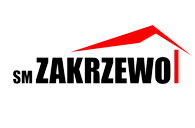                               ul. Robotnicza 246     82-300 Elbląg                                               NIP 578-000-17-32                                                  Tel. 055 2356902   Fax. 055 2356902                                        email: sekretariat@zakrzewo.elblag.plZałącznik nr 2                                                                                                              …………………………........................…………..                                                                                                                     (miejscowość i data)                                                      O F E R T A  ………………………………………………………………………………………………………………………………………………...................................................................................…………………………………………………………………………………………............…………………………………………………………………………………………………                      ( pełna nazwa oferenta ,adres siedziby, nr telefonu, NIP, REGON)1. Na wykonanie zakresu prac ujętych w specyfikacji przetargowej:……………………………………………………………………………………………………………………………………………………………………………………………………………………………………………………………………………………................……….…………………………………………………………………………………………………2. Wartość netto/brutto  prac – wymiana dźwigów 9 i 12 przystankowych – poziom „0”. ............................................................................................................................................................................................................................................................................................................................................................................................................................................................................................................................................................................................................................3. Oświadczenia oferenta :a/ Oferent oświadcza, że zapoznał się ze specyfikacją zakresu robot i warunkami                          do ogłoszonego przetargu oraz przedmiotem zamówienia bezpośrednio przy wytypowanej lokalizacji.  ………………………………………………………………………………………………                                                                 (podpis oferenta)b/ Oferent oświadcza ,ze akceptuje projekt umowy stanowiący załącznik do specyfikacji………………………………………………………………………………………………                                                                 (podpis oferenta)c/ Oferent oświadcza, że udziela na wykonanie robót gwarancji na okres………………………………………....(dla robót remontowych  min.36 m-cy)d/ Oferent oświadcza, że czas reakcji serwisowej (liczony w  pełnych godzinach zegarowych)  będzie wynosić ...........................… godzin. W przypadku gdy Wykonawca zaoferuje czas reakcji 12 godzin to oferta otrzyma  0 punktów - wymagane nie dłużej niż 12 godzin.4. Harmonogram realizacji robót.UWAGI: Zamawiająca warunkuje rozpoczęcie prac związanych z wymianą dźwigów                              osobowych od ul. Wiejskiej 3B z jednoczesnym przystąpieniem do prac w obu klatkach schodowych (dwie brygady montażowe pracujące jednocześnie – zakończenie prac               na obu klatkach w tym samym terminie).5. Termin płatności zakończonych i odebranych robót:……………………………………………………………………..                 (termin nie krótszy niż 30 dni)6. Zamówienie zrealizujemy sami/przy udziale podwykonawców w następującym zakresie:                                               (niepotrzebne skreślić)UWAGA: Dane w tabeli muszą być tożsame z informacjami podanymi w załączniku do oferty                 – Oświadczenie Wykonawcy o powierzeniu wykonania części zamówienia podwykonawcom7. Załączniki do oferty:a/ zakres działalności firmy wraz z jej referencjami,b/uwierzytelnione ksero lub  odpis z właściwego rejestru (KRS) oferenta albo aktualne zaświadczenie o wpisie oferenta do ewidencji działalności gospodarczej, z przedmiotem działania zgodnym z przedmiotem zamówienia, wystawione nie wcześniej niż 6 miesięcy przed upływem terminu składania ofert i odzwierciedlające aktualnie obowiązujący stan,c/ dowód upoważnienia osoby/osób podpisujących ofertę i oświadczenia do niej dołączone  do składania oświadczeń woli w imieniu oferentów w zakresie objętym ofertą,                              o ile upoważnienie takie nie wynika z dołączonego do oferty odpisu z  KRS,d/ wykaz osób upoważnionych do składania oświadczeń woli w imieniu Oferenta w zakresie objętym realizacją zamówienia ,e/uwierzytelnione aktualne ksero ubezpieczenia OC firmy w zakresie prowadzonej działalności,f/ wykaz robót budowlanych wykonanych w okresie ostatnich lat trzech lat (2018-2020)                ze wskazaniem inwestora, miejsca prowadzonych robót, zakresu rzeczowego, okresu i czasu realizacji; zaleca się dołączenie referencji; wymóg określony w pkt. f  nie dotyczy podmiotów nowo powstałych,g/ uwierzytelnione aktualne ksero zaświadczenia Urzędu Skarbowego o niezaleganiu                      z opłatami wystawione nie wcześniej niż 3 miesiące przed upływem terminu składania ofert,h/ uwierzytelnione aktualne ksero zaświadczenie z  ZUS o niezaleganiu z opłatami wystawione nie wcześniej niż 3 miesiące przed upływem terminu składania ofert,i/oświadczenie, że względem oferenta nie jest prowadzone  postępowanie upadłościowe             lub egzekucyjne,j/ oświadczenie, że w stosunku do osoby  oferenta, a w przypadku spółki kapitałowej, udziałowca o pozycji dominującej (analogicznie do pozycji spółki dominującej  określonej           w art.4 §1 pkt 4 ksh),   lub członków zarządu nie jest prowadzone postępowanie karne            w sprawach o przestępstwa przeciwko mieniu, lub przeciwko obrotowi gospodarczemu                lub przestępstwa przeciwko wiarygodności dokumentów, ani też że osoby te nie są karane            za popełnienie takich przestępstw,k/ kosztorys ofertowy  szczegółowy stanowiący podstawę wynagrodzenia ryczałtowego + płyta CDl/ uwierzytelnione kopie atestów, certyfikatów ,świadectw i aprobat technicznych oraz deklaracji zgodności na materiały, które będą wbudowane w obiekt,m/ ksero uprawnień budowlanych kierownika budowy,n/ zaświadczenie o przynależności do PIIB kierownika budowy,o/ dowód wpłaty wadium.8. Oferta została złożona na ………………..ponumerowanych stronach.Do oferty dołączono ……… sztuk  załączników określonych w załączonym Wykazie załączników do oferty.                                                                ________________________________________							       /podpis/podpisy oferenta/lp LokalizacjaTermin rozpoczęcia pracTermin rozpoczęcia pracTermin  zakończenia prac1.Wiejska 3B kl. 12.Wiejska 3B kl. 23.Kalenkiewicza 24.Kalenkiewicza 35.Kalenkiewicza 56.Kalenkiewicza 127.Kalenkiewicza 158.Kalenkiewicza 17Lp.Nazwa / opis części zamówienia,której wykonanie Wykonawca powierzy podwykonawcom